.#48 Count introS1: 2 x Walks Back. Right Coaster Cross. Diagonal Shuffles Forward (Left & Right).S2: Cross. Side Step Right. Behind & Heel Jack. & Cross. Side Step Left. Behind & Heel Jack.S3: & Cross Rock. Chasse 1/4 Turn Left. Forward Rock. Right Coaster Step.S4: Forward Rock. Left Shuffle 1/2 Turn Left. Heel Switches. & Step Forward. & Heel Swivel.Start AgainContact: www.robbiemh.co.ukTell The World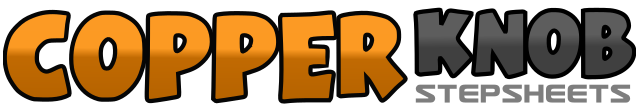 .......Count:32Wall:4Level:Improver.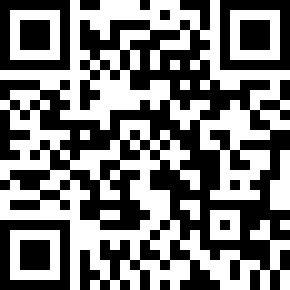 Choreographer:Robbie McGowan Hickie (UK) - March 2015Robbie McGowan Hickie (UK) - March 2015Robbie McGowan Hickie (UK) - March 2015Robbie McGowan Hickie (UK) - March 2015Robbie McGowan Hickie (UK) - March 2015.Music:Tell the World - Eric Hutchinson : (CD: Pure Fiction)Tell the World - Eric Hutchinson : (CD: Pure Fiction)Tell the World - Eric Hutchinson : (CD: Pure Fiction)Tell the World - Eric Hutchinson : (CD: Pure Fiction)Tell the World - Eric Hutchinson : (CD: Pure Fiction)........1 – 2Walk back on Right. Walk back on Left.3&4Step back on Right. Step Left beside Right. Cross step Right over Left.5&6Step Left Diagonally forward Left. Step Right beside Left. Step Left Diagonally forward Left.7&8Step Right Diagonally forward Right. Step Left beside Right. Step Right Diagonally forward Right.1 – 2Cross step Left over Right. Step Right to Right side. (Facing 12 o’clock)3&Cross Left behind Right. Step Right to Right side and slightly back.4Touch Left heel Diagonally forward Left.&5 – 6Step Left back to place. Cross step Right over Left. Step Left to Left side.7&Cross Right behind Left. Step Left to Left side and slightly back.8Touch Right heel Diagonally forward Right.&1 – 2Step Right back to place. Cross rock Left over Right. Rock back on Right.3&4Step Left to Left side. Close Right beside Left. Make 1/4 turn Left stepping forward on Left.5 – 6Rock forward on Right. Rock back on Left. (Facing 9 o’clock)7&8Step back on Right. Step Left beside Right. Step forward on Right.1 – 2Rock forward on Left. Rock back on Right.3&4Left shuffle making 1/2 turn Left stepping Left. Right. Left.5&6Touch Right heel forward. Step Right beside Left. Touch Left heel forward.&7Step Left beside Right. Step/Stomp forward on Right.&8Swivel both heels Right. Swivel both heels back to place. (Weight on Left) (Facing 3 o’clock)